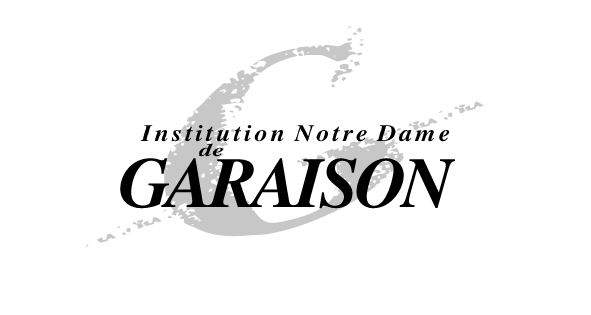 HORAIRES et JOURS DE RENTREE - LYCEESERVICES DES TRANSPORTSDEMI-PENSIONNAIRES : à compter du Mardi 1er  septembre 2020.PENSIONNAIRES : transports réguliers à partir du Vendredi 4 septembre 2020ACCUEIL DES PENSIONNAIRESImportant :Lorsque vous arriverez à Garaison :Veuillez suivre le fléchage « Accueil - Rentrée scolaire ». Vous déchargerez les bagages de votre enfant dans un second temps. ENVELOPPESAfin de pouvoir envoyer les circulaires et les bulletins de notes il vous sera demandé le jour de la rentrée 10 enveloppes pré-timbrées (France : lettre verte - Espagne : 1.20€) format 110 x 220, sans mention de nom et d’adresse ; le format est impératif pour des raisons informatiques (les élèves nouveaux ne sont pas concernés : enveloppes déjà fournies).Pour les familles dont les parents sont séparés, le 2ème responsable devra fournir également 10 enveloppes timbrées au tarif ci-dessus.ELEVES PENSIONNAIRESNous demandons pour tous les élèves pensionnaires :une alèse plastifiée (protection de matelas 80-90 cm)RAPPELS IMPORTANTS :FOURNIR IMPERATIVEMENT L’AVIS D’IMPOSITION  2019 (revenus 2018)  ET UNE ATTESTATION D’ASSURANCE MULTI-RISQUES ACCIDENTSCARTE JEUNE MIDI-PYRENEES : Information sur le site www.cartejeune.laregion.fr (élèves déjà en possession de la carte et nouveaux élèves)FOURNITURES : Voir recto de la feuilleP.A.I /PAP/ AUTRES ACCOMPAGNEMENTS: Les parents dont les enfants bénéficient d’un plan d’accueil individualisé, doivent impérativement prendre contact avec M. Martinez  à la vie scolaire le jour de la rentrée (avec le dossier)ADHESION APEL: 25€SECONDESINTERNESLUNDI 31 AOUT 202009h45(pas de transports)DEMIPENSIONNAIRESLUNDI 31 AOUT 202010h30(pas de transports)INTERNESETDEMIPENSIONNAIRESLundi 31 août 202011h00 : Réunion d’information pour les parents (internes et ½ pensionnaires)12h : Repas élèves/professeurs13h30 : Prise en charge des élèves par les équipes pédagogiquesPrésentation de l’année et intégration17h30 : Départ des ½ Pensionnaires(pas de transport)DEMIPENSIONNAIRESLundi 31 août 202011h00 : Réunion d’information pour les parents (internes et ½ pensionnaires)12h : Repas élèves/professeurs13h30 : Prise en charge des élèves par les équipes pédagogiquesPrésentation de l’année et intégration17h30 : Départ des ½ Pensionnaires(pas de transport)